         Jona MusterAnschrift: Musterweg 77, 12130 StadtEmail: jona.muster@gmail.comTelefon: +49 176 6934443Geb. am 01.01.1990 Familienstand: verheiratetPraktische Erfahrung seit 09/2018Webdesigner für Software im GesundheitswesenMediSoft GmbH (Trier, DE)∙ Design des B2B2C Produkts MedDocDiv 2.0∙ Erstellung von workflow-orientierten Benutzeroberflächen (für Desktop und Mobile)∙ Umsetzung von Konzepten als Wireframes, Mockups und Click-Dummies ∙ Planung und Durchführung von Usability-Tests∙ Zusammenarbeit mit internationalen Dienstleistern10/2016 – 09/2018Webdesigner für Software im GesundheitswesenMedTec GmbH (Köln, DE)∙ Design der B2B Software DocDay Pro ∙ Auswertung von Personas und Use-Cases ∙ Unterstützung bei der Konzipierung von Bedienoberflächen∙ Konzeption von Mockups und Click-Dummies∙ Unterstützung bei Userbility-TestsBildungsweg10/2013 – 08/2016B. A. KommunikationsdesignJosef-Universität (Köln, DE)∙ Vertiefung: Webdesign∙ Abschlussprojekt: “Web-Lexikon der Frauenbewegung” (Note 1,8)∙ Auslandssemester an der Design School in Hawaii (USA)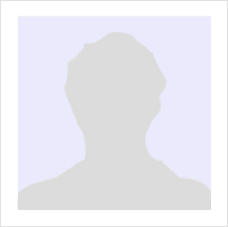 Weiterbildung02/2021Seminar im Bereich ProgrammierenHZT Akademie (Köln, DE)04/2020 – 05/2020UX-Design im App-BereichDTK GmbH (Online-Kurs)∙ Umfang: 5 Wochen mit je 5 Wochenstunden∙ Schwerpunkte: IOS- und Android-Besonderheiten, UX-Interface, Prototyp-ErstellungWeitere KenntnisseSprachenDeutsch – MutterspracheEnglisch – fließend in Wort und SchriftSpanisch – erweiterte GrundkenntnisseSoftwareAdobe Suite – ausgezeichnetZeplin – sehr gutBootstrap – sehr gutMS Powerpoint, MS Word – sehr gutMS Excel – gutSonstige∙ Führerscheinklasse BInteressenAnimationen erstellenInlineskating (im Park)Video-Anleitungen zur Bearbeitung dieser Vorlage: https://lebenslaufdesigns.de/wp-content/uploads/Anleitung-zur-Bearbeitung.pdf